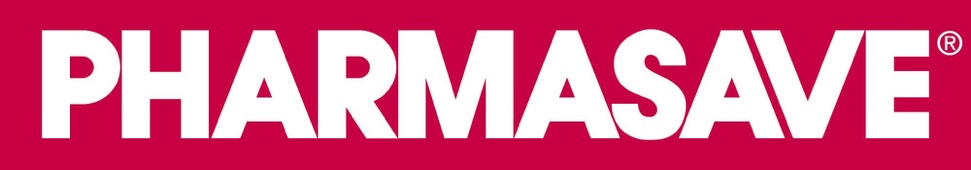 Bonnyville Pharmasave4812-50 ave and 4610-50 StWe are seeking a full-time clinical pharmacist. Must have valid licensure with ACP in good standing. Experience in busy retail pharmacy environment is essential. The position is full-time (40hrs/wk), and includes day, evening and weekend shifts. Must be flexible in working at both locations. One is a large traditional Pharmasave and the other is a health center Pharmasave within a medical clinic. We offer competitive wages, which depend on the applicant’s experience and credentials. Applicant will have their APA or be willing to achieve this certification ASAP. Applicants must be certified to administer injections. We are looking for a service-oriented pharmacist, who will practice to the full extent of the Alberta Pharmacy Framework.These are high paced community pharmacies owned independently. Our community has a population of close to 7000 plus surrounding areas. The applicant must be a team player and willing to work together with our current staff and local health care professionals. Bonnyville is a beautiful town of 7000 people in the Lakeland region. You can enjoy watersports or fishing on many of the surrounding lakes during the summer. There is a large community recreation center (the Centennial Centre) where you can skate, go to the gym, or grab a bite to eat. There are lots of activities and programs for children, including hockey, cheerleading, martial arts, scouts, gymnastics, and swimming. It is a wonderful community. Contacts:Pete Davey			   	Mandy Daveypjdavey@daveydrug.ca          	mdavey@daveydrug.caCheck out our website at www.daveydrug.com		   